БЫТОВКИ СТРОИТЕЛЬНЫЕ, БЛОК-КОНТЕЙНЕРЫБЫТОВКИ СТРОИТЕЛЬНЫЕ, БЛОК-КОНТЕЙНЕРЫБЫТОВКИ СТРОИТЕЛЬНЫЕ, БЛОК-КОНТЕЙНЕРЫБЫТОВКИ СТРОИТЕЛЬНЫЕ, БЛОК-КОНТЕЙНЕРЫБЫТОВКИ СТРОИТЕЛЬНЫЕ, БЛОК-КОНТЕЙНЕРЫБЫТОВКИ СТРОИТЕЛЬНЫЕ, БЛОК-КОНТЕЙНЕРЫБЫТОВКИ СТРОИТЕЛЬНЫЕ, БЛОК-КОНТЕЙНЕРЫБЫТОВКИ СТРОИТЕЛЬНЫЕ, БЛОК-КОНТЕЙНЕРЫБЫТОВКИ СТРОИТЕЛЬНЫЕ, БЛОК-КОНТЕЙНЕРЫ1. БЫТОВКИ СТРОИТЕЛЬНЫЕ, БЛОК-КОНТЕЙНЕРЫ (производство)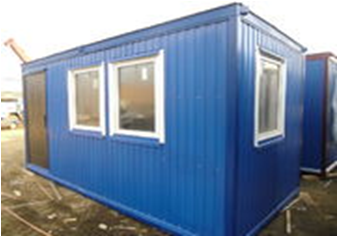 1. БЫТОВКИ СТРОИТЕЛЬНЫЕ, БЛОК-КОНТЕЙНЕРЫ (производство)1. БЫТОВКИ СТРОИТЕЛЬНЫЕ, БЛОК-КОНТЕЙНЕРЫ (производство)1. БЫТОВКИ СТРОИТЕЛЬНЫЕ, БЛОК-КОНТЕЙНЕРЫ (производство)1. БЫТОВКИ СТРОИТЕЛЬНЫЕ, БЛОК-КОНТЕЙНЕРЫ (производство)1. БЫТОВКИ СТРОИТЕЛЬНЫЕ, БЛОК-КОНТЕЙНЕРЫ (производство)1. БЫТОВКИ СТРОИТЕЛЬНЫЕ, БЛОК-КОНТЕЙНЕРЫ (производство)1. БЫТОВКИ СТРОИТЕЛЬНЫЕ, БЛОК-КОНТЕЙНЕРЫ (производство)1. БЫТОВКИ СТРОИТЕЛЬНЫЕ, БЛОК-КОНТЕЙНЕРЫ (производство)ПланировкаАртикулРазмерДВППВХ (белый)МДФ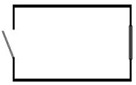 БК-00-55,0 х 2,4063 00066 80068 000БК-00-66,0 x 2,4073 90078 20080 200БК-00-77,0 x 2,4085 90090 80093 300БК-00-88,0 x 2,4097 900103 500106 500БК-00-99,0 х 2,40110 000116 300119 800БК-00-1010,0 х 2,40122 300129 335133 335БК-00-1111,0 х 2,40134 600142 300146 800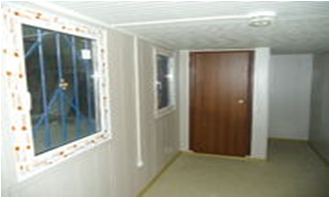 БК-00-1212,0 х 2,40146 900155 300161 300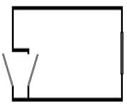 БК-01-55,0 х2,4066 60070 50072 000БК-01-66,0 x 2,4078 50083 00085 000БК-01-77,0 x 2,4091 10096 30098 800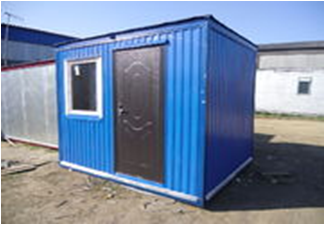 БК-01-88,0 x 2,40103 700109 000112 000БК-01-99,0 х 2,40116 500123 000126 500БК-01-1010,0 х 2,40128 600136 000140 000БК-01-1111,0 х 2,40140 700148 000152 500БК-01-1212,0 х 2,40152 900161 000167 000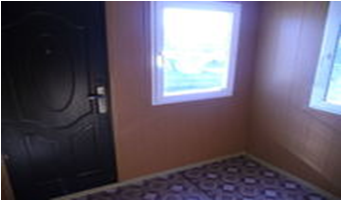 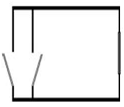 БК-02-55,0 х2,4066 60070 50072 000БК-02-66,0 2,4078 50083 00085 000БК-02-77,0 x 2,4091 10096 30098 800БК-02-88,0 x 2,40103 700109 000112 000БК-02-99,0 х 2,40116 500123 000126 500БК-02-1010,0 х 2,40128 600136 000140 500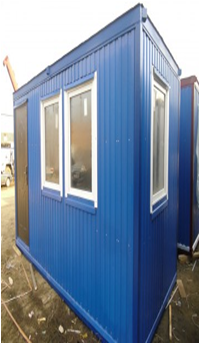 БК-02-1111,0 х 2,40140 700148 000153 000БК-02-1212,0 х 2,40152 900161 000166 00011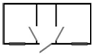 БК-03-66,0 x 2,4086 10091 00093 000БК-03-99,0 х 2,40125 300131 300133 500БК-03-1212,0 х 2,40161 700167 900171 900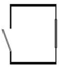 БК-04 4,0 х 2,4050 00052 00054 000БК-05 3,0 х 2,4039 00041 00043 000БК-06             2,0х2,030 00032 00034 000